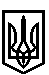 У К Р А Ї Н АМІСЦЕВЕ САМОВРЯДУВАННЯГНІЗДИЧІВСЬКА СЕЛИЩНА РАДАЖидачівського району Львівської областіПРОЄКТР І Ш Е Н Н ЯПро встановлення ставок транспортного податку на території Гніздичівської селищної ради на 2022 рікНа виконання вимог Податкового кодексу України, керуючися статтею 144 Конституції України, пунктом 24 частини 1 статті 26, статтею 59 Закону України „Про місцеве самоврядування в Україні”, Гніздичівська селищна радаВИРІШИЛА: 1.Установити ставку транспортного податку на території Гніздичівської селищної ради  на 2022 рік в розмірі 25000 гривень за кожен легковий автомобіль, з року випуску яких минуло не більше 5 років( включно) та середньо-ринкова вартість яких становить понад 375 розмірів мінімальних заробітних плат, встановленої законом на 1 січня податкового (звітного) року .Платниками транспортного податку є фізичні та юридичні особи, які зареєстровані на території селищної ради.2.Оприлюднити це рішення, на офіційному сайті  Гніздичівської селищної ради та повідомити  Стрийське управління ГУ ДПС у Львівській області про прийняте рішення.3.Рішення набирає чинності  01 січня 2022 року.4. Контроль за виконанням рішення покласти на комісію з питань бюджету, фінансів та планування соціально-економічного розвитку (Г.Я. Шиян).Селищний голова						Ігор  МАТКІВСЬКИЙ